О проведении конкурса на включение граждан в резерв управленческих кадровг. Зеленогорска на замещение целевойдолжности директора Муниципального унитарного предприятия тепловых сетей г.ЗеленогорскаВ целях реализации кадровой политики муниципального образования город Зеленогорск Красноярского края, в соответствии с постановлением   Администрации ЗАТО г. Зеленогорска от 11.12.2015 № 324-п «Об утверждении Положения о порядке формирования резерва управленческих кадров города Зеленогорска», на основании Устава города1. Объявить о проведении с 06.03.2023 по 31.03.2023 конкурса на включение граждан в резерв управленческих кадров г. Зеленогорска на замещение целевой должности директора Муниципального унитарного предприятия тепловых сетей г.Зеленогорска (далее - конкурс).	2. Утвердить состав комиссии по формированию резерва управленческих кадров г. Зеленогорска для проведения конкурса, указанного в пункте 1 настоящего распоряжения, согласно приложению к настоящему распоряжению.	3. Утвердить следующие квалификационные требования для граждан, претендующих на включение в резерв управленческих кадров на замещение целевой должности, указанной в пункте 1 настоящего распоряжения:- наличие высшего образования (техническое или инженерно-экономическое);- наличие стажа работы на руководящих должностях по профилю деятельности МУП ТС не менее 5 лет;- знание: Конституции Российской Федерации; законов и иных нормативных правовых актов Российской Федерации, регламентирующих производственно-хозяйственную и финансово-экономическую деятельность предприятия, нормативных правовых актов федеральных, региональных органов государственной власти и органов местного самоуправления, определяющих приоритетные направления развития экономики и теплоснабжения; методических и нормативных материалов других органов, касающихся деятельности предприятия; профиля, специализации и особенностей структуры предприятия; перспектив технического, экономического и социального развития отрасли и предприятия; производственных мощностей и кадровых ресурсов предприятия; порядка составления и согласования производственно-финансовых планов; рыночных методов хозяйствования и управления предприятием; технологии производства тепловой энергии предприятием; управления экономикой и финансами предприятия, организации производства и труда; порядка заключения и исполнения хозяйственных и финансовых договоров, порядка разработки и заключения отраслевых тарифных соглашений, коллективных договоров и регулирования социально-трудовых отношений; теории и практики менеджмента; психологии управления; основ трудового, гражданского, налогового и экологического законодательства; правил внутреннего трудового распорядка; правил по охране труда и пожарной безопасности.4. Определить общий отдел Администрации ЗАТО г. Зеленогорск органом, уполномоченным на прием документов от граждан для участия в конкурсе. Прием документов осуществляется с 08.02.2023 по 03.03.2023 по адресу: Красноярский край, г. Зеленогорск, ул. Мира 15, кабинет № 205, ежедневно с 08.30 до 13.00 и с 14.00 до 17.30 (кроме выходных и нерабочих праздничных дней).5. Отделу по правовой и кадровой работе Администрации ЗАТО                        г. Зеленогорск подготовить информационное сообщение о проведении конкурса и приеме документов для участия в конкурсе (далее – информационное сообщение) и представить его в МКУ «Центр закупок, предпринимательства и обеспечения деятельности ОМС» для опубликования в газете «Панорама» и для размещения на официальном сайте Администрации ЗАТО г. Зеленогорск в информационно-телекоммуникационной сети «Интернет» (далее – сайт).6. Директору МКУ «Центр закупок, предпринимательства и обеспечения деятельности ОМС» обеспечить опубликование и размещение на сайте информационного сообщения о конкурсе.7. Настоящее распоряжение вступает в силу в день подписания и подлежит опубликованию в газете «Панорама».8. Контроль за выполнением настоящего распоряжения оставляю за собой.Глава ЗАТО г. Зеленогорск                                                         М.В. СперанскийСостав комиссиипо формированию резерва управленческих кадров г. Зеленогорска для проведения конкурса на включение граждан в резерв управленческих кадровг. Зеленогорска на замещение целевой должности директора Муниципального унитарного предприятия тепловых сетей г.Зеленогорска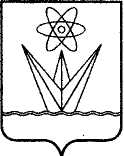 АДМИНИСТРАЦИЯЗАКРЫТОГО АДМИНИСТРАТИВНО – ТЕРРИТОРИАЛЬНОГО ОБРАЗОВАНИЯ  ГОРОД  ЗЕЛЕНОГОРСК КРАСНОЯРСКОГО КРАЯР А С П О Р Я Ж Е Н И ЕАДМИНИСТРАЦИЯЗАКРЫТОГО АДМИНИСТРАТИВНО – ТЕРРИТОРИАЛЬНОГО ОБРАЗОВАНИЯ  ГОРОД  ЗЕЛЕНОГОРСК КРАСНОЯРСКОГО КРАЯР А С П О Р Я Ж Е Н И ЕАДМИНИСТРАЦИЯЗАКРЫТОГО АДМИНИСТРАТИВНО – ТЕРРИТОРИАЛЬНОГО ОБРАЗОВАНИЯ  ГОРОД  ЗЕЛЕНОГОРСК КРАСНОЯРСКОГО КРАЯР А С П О Р Я Ж Е Н И ЕАДМИНИСТРАЦИЯЗАКРЫТОГО АДМИНИСТРАТИВНО – ТЕРРИТОРИАЛЬНОГО ОБРАЗОВАНИЯ  ГОРОД  ЗЕЛЕНОГОРСК КРАСНОЯРСКОГО КРАЯР А С П О Р Я Ж Е Н И Е31.01.2023г. Зеленогорск№166-рПриложение к распоряжениюАдминистрации ЗАТО г. Зеленогорск от 31.01.2023  № 166-р Сперанский Михаил Викторович- Глава ЗАТО г. Зеленогорск, председатель комиссии;Камнев Сергей Владимирович - первый заместитель Главы ЗАТО г. Зеленогорск по жилищно-коммунальному хозяйству, архитектуре  и градостроительству, заместитель председателя комиссии;Полковникова Елена Александровна- главный специалист по кадрам отдела по правовой и кадровой работе Администрации ЗАТО г. Зеленогорск, секретарь комиссии;члены комиссии:Жигалова Анна Николаевна- заместитель начальника отдела по правовой и кадровой работе Администрации ЗАТО г. Зеленогорск;Налобина Марина Викторовна- первый заместитель Главы ЗАТО г. Зеленогорск по стратегическому планированию, экономическому развитию и финансам;Степанова Мария Алексеевна  - начальник отдела трудовых отношений Администрации ЗАТО г. Зеленогорск;Шмелев Алексей Борисович- начальник Отдела городского хозяйства Администрации ЗАТО г. Зеленогорск.